 ҠАРАР                                                                                                             РЕШЕНИЕ13 февраль 2020  й.                                  №  46                 13 февраля       2020  г.О работе медицинского обслуживания    сельского поселения Абдрашитовский сельсовет за 2019 год Заслушав выступления   главного врача РВА Сираева Р.Х ,  Совет сельского поселения Абдрашитовский сельсовет муниципального района Альшеевский район Республики Башкортостан решил :1.Выступления  главного врача РВА Сираева Р.Х .  принять к сведению.Глава сельского поселения                             З.Я.Асфина.БАШҠОРТОСТАН РЕСПУБЛИКАҺЫӘЛШӘЙ РАЙОНЫМУНИЦИПАЛЬ РАЙОНЫНЫҢӘБДРӘШИТ   АУЫЛ СОВЕТЫАУЫЛ БИЛӘМӘҺЕ СОВЕТЫ (БАШҠОРТОСТАН  РЕСПУБЛИКАҺЫ  ӘЛШӘЙ  РАЙОНЫ  ӘБДРӘШИТ  АУЫЛ  СОВЕТЫ)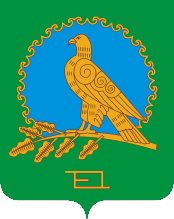 СОВЕТ СЕЛЬСКОГО ПОСЕЛЕНИЯАБДРАШИТОВСКИЙ СЕЛЬСОВЕТМУНИЦИПАЛЬНОГО РАЙОНААЛЬШЕЕВСКИЙ РАЙОНРЕСПУБЛИКИБАШКОРТОСТАН(АБДРАШИТОВСКИЙ  СЕЛЬСОВЕТ АЛЬШЕЕВСКОГО  РАЙОНА  РЕСПУБЛИКИ  БАШКОРТОСТАН)